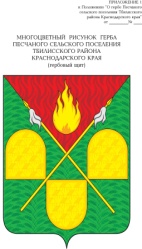 АДМИНИСТРАЦИЯ ПЕСЧАНОГО СЕЛЬСКОГО ПОСЕЛЕНИЯ ТБИЛИССКОГО РАЙОНАПОСТАНОВЛЕНИЕот 28 декабря 2021 года                                                                                    № 81х. ПесчаныйОб определении мест проведения праздничных фейерверков на территории Песчаного сельского поселения Тбилисского района	В целях предупреждения пожаров в период подготовки и проведения Новогодних и Рождественских праздников, руководствуясь статьями 8, 31,60 устава Песчаного сельского поселения  Тбилисского района,                                п о с т а н о в л я ю:	1. Установить места для праздничных фейерверков (использования пиротехнической продукции):	- х. Песчаный, ул. Красная,7, площадь, прилегающая к зданию МБУК «Песчаный КДЦ»;	- х. Веревкин, ул. Красная, 25, территория, прилегающая к сельскому клубу х. Веревкин.	2. Определить время проведения фейерверков с 23-30 часов 31 декабря 2021 года  до 1-00 часов 1 января 2022 года  с 23-30 часов 13 января 2022 года до 1-00 часов 14 января 2022 года.	3. Довести до жителей Песчаного сельского поселения информацию путем публикации  на официальном сайте администрации Песчаного сельского поселения Тбилисского района в информационно телекоммуникационной сети «Интернет», согласно постановлению Правительства РФ от 22 декабря 2009 года № 1052 «Об утверждении требований пожарной безопасности при распространении и использовании пиротехнических изделий» запрещается применение пиротехнических изделий:	а) в помещениях, зданиях и сооружениях любого функционального назначения;	б) на территориях взрывоопасных и пожароопасных объектов, в полосах отчуждения газопровода и линий электропередачи;	в) на крышах, балконах, лоджиях и выступающих частях фасадов зданий (сооружений);	г) на сценических площадках, стадионных и иных спортивных сооружениях;	д) во время проведения митингов, демонстраций, шествий и пикетирования;	е) на территориях особо ценных объектов культурного наследия народов Российской Федерации, памятников истории и культуры, кладбищ и  культовых сооружений, заповедников, заказников и национальных парков.	4. Эксперту, специалисту администрации Песчаного сельского поселения (Олехнович)  опубликовать настоящее постановление на официальном сайте администрации Песчаного сельского поселения Тбилисского района в информационно телекоммуникационной сети «Интернет».	5. Контроль за исполнением настоящего постановления оставляю за собой. 	4. Постановление вступает в силу со дня его подписания.Исполняющий обязанности главы Песчаного сельского поселения Тбилисского района                                                                       И.В. Селезнёв 